AnmeldungWir melden unser Kind für folgenden Kurs an:0 Bodenarbeitskurs0 Ponymorgen, Datum: ...................0 Cowboy/ Cowgirl KursName: ..........................................................Vorname: .....................................................Adresse: .......................................................Email: ...........................................................Handy Nr: .....................................................Datum: ........................................................Unterschrift: ................................................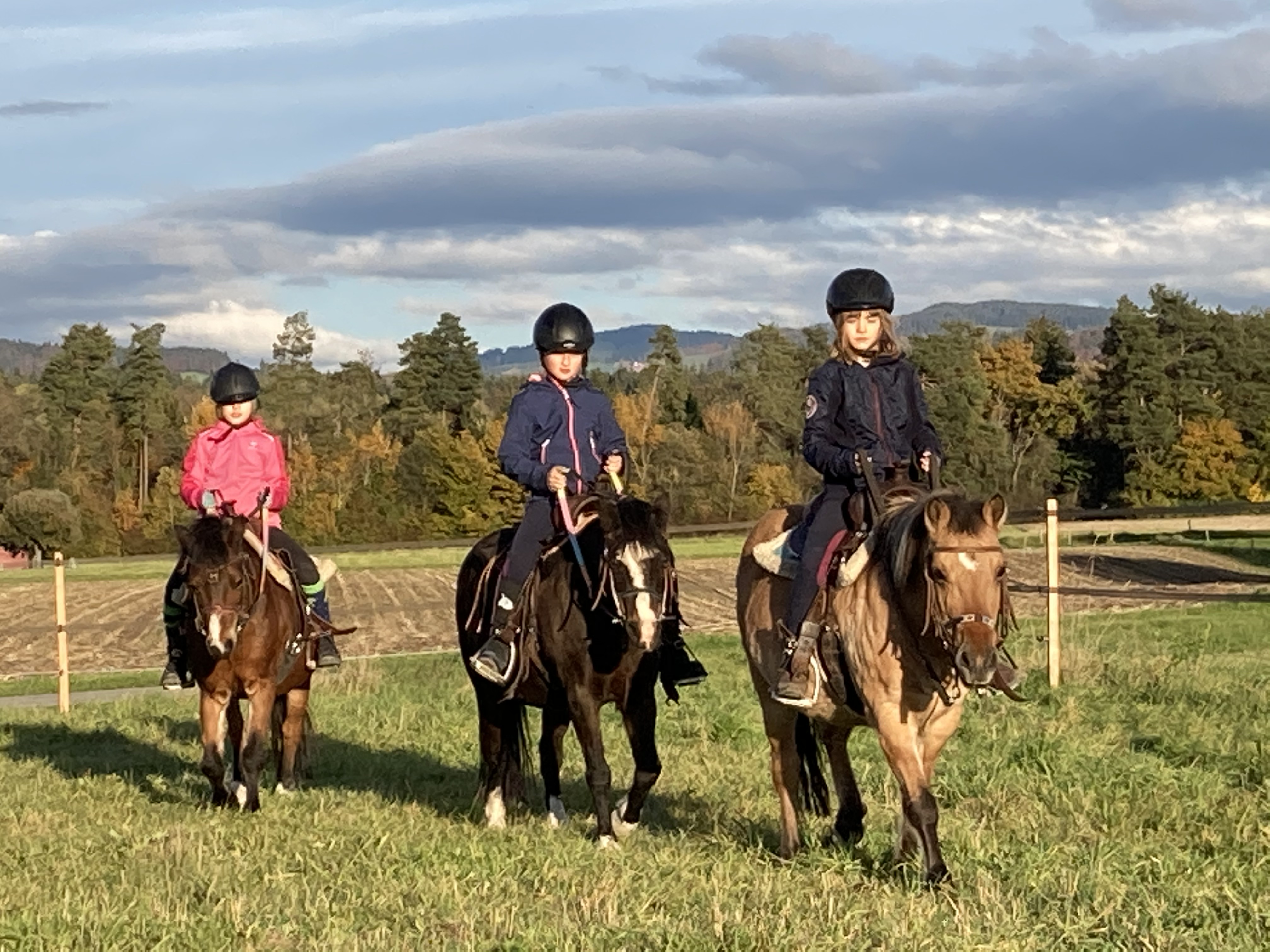 MontagDienstagMittwochDonnerstagFreitagSamstagSonntag1234Grün-DonnerstagKarfreitagOstern567891011OstermontagPonyschule nach StundenplanPonyschule nach StundenplanPonyschule nach StundenplanPonyschule nach Stundenplan Frühlings-ferien Belp10.4.-25.42112131415161718Pony-morgenPony-morgenPony-morgen19202122232425CowboyCowgirlSpassCowboyCowgirlSpassCowboyCowgirlSpassBoden-arbeits-kursBoden-arbeits-kurs2627282930Ponyschule nach StundenplanPonyschule nach StundenplanPonyschule nach StundenplanPonyschule nach StundenplanPonyschule nach Stundenplan